Publicado en   el 06/08/2015 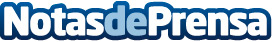 Indra y Google unen su tecnología para ofrecer soluciones avanzadas de Cloud híbrida a sus clientesDatos de contacto:Nota de prensa publicada en: https://www.notasdeprensa.es/indra-y-google-unen-su-tecnologia-para-ofrecer Categorias: E-Commerce Innovación Tecnológica Consultoría http://www.notasdeprensa.es